Молимо Вас, да образац попуните читко штампаним  словима.Подаци о подносиоцу  захтева:Подносим захтев да ми на основу чл. 43. Одлуке о комуналном реду реду (“Службени лист града   Београда”бр.10/11, 60/12, 51/14, 92/14, 2/15, 11/15, 61/15, 75/16, 19/17, 50/18,  92/18, 118/18, 26/19, 52/19, 16/19, 17/20, 89/20, 106/20, 138/20, 152/20, 40/21, 94/21 и 101/21) издате одобрење за постављање монтажно-демонтажног објекта за  потребе одржавања  (заокружити): КултурнеСпортске;Промотивне;Музичке;Едукативне и Друге манифестације  _______________________________________________________________________________________ ________________________________________________________________________________________________________________________________________________________________________________ ________________________________________________________________________________________		                           ( назив и опис  манифeстације) ________________________________________________________________________________________                           ( навести адресу на којој се тражи постављање монтажно-демонтажног објекта)Тип монтажно-демонтажног објекта (заокружити)а) Tрибина-Бинаб) Позорница иц) Oстали монтажно-демонтажни објекти_____________________________________________________ ________________________________________________________________________________________ ________________________________________________________________________________________ 			        (навести монтажно-демонтажне објекате, димензије)Укупно заузеће површине:________ м².  Период заузећа површине од __________________године до _________________ године. Време трајања манифестације  у току дана, од ________часова  до часова. Прилози уз захтев: Доказ о плаћеној административној такси:Општинска административна такса  за поднесак у износу од 330,00 динара (број рачуна 840-742251843-73, модел 97 позив на број 59-013, прималац Буџет градске општине Нови Београд);Општинска административна такса за израду решења у износу од 7.012,00 динара (број рачуна 840-742251843-73, модел 97 позив на број 59-013, прималац Буџет градске општине Нови Београд);Градска административна такса у износу од 5.682,00 динара за сагласност  Секретаријата за саобраћај-Сектор за регулисање и безбедност саобраћаја, (када се објекат поставља на јавној саобраћајној површини) број рачуна 840-742241843-03, модел 97  позив на број 27-501-08, прималац Буџет града Београда;Сагласност: власника, односно корисника грађевинске парцеле илисубјекта који управља, користи или одржава површину на којој се привремени објекат поставља, ( који је уписан у лист непокретности Републичког геодетског завода), оверену  код јавног бележника.Решење о регистрацији за обављање делатности подносиоца захтева.Фотографски приказ и скица места постављања са уцртаним објектом у размери 1:100,  техничка документација објекта припремљена и оверена од стране лица које поседује одговарајућу лиценцу,  5 (пет) примерака.Напомена:Одељење за грађевинске и  комуналне послове Управе градске општине Нови Београд, прибавља  по службеној дужности сагласност на техничку документацију од:Секретаријата за саобраћај, када се објекат поставља на делу јавне саобраћајне површине;Секретаријата за урбанизам и грађевинске послове или Завода за заштиту споменика културе града Београда, када се објекат поставља испред зграде која је утврђена за културно добро, односно која ужива претходну заштиту или се налази у просторној културно-историјској целини, односно целини која ужива претходну заштиту иорганизације којој је та површина поверена на управљање, коришћење и одржавање.  	      ПОДНОСИЛАЦ ЗАХТЕВА                                _____________________                               (потпис)ОБРАЗАЦ 1 Упознат/а сам са одредбом члана 103. став 3.  Закона о општем управном поступку („Службени гласник РС“, бр. 18/2016), којом је прописано да у поступку који се покреће по захтеву странке орган може да врши увид, прибавља и обрађује личне податке о чињеницама о којима се води службена евиденција када је то неопходно за одлучивање, осим ако странка изричито изјави да ће те податке прибавити сама. Ако странка у року не поднесе личне податке неопходне за одлучивање органа, захтев за покретање поступка ће се сматрати неуредним.Поступак покрећем код ........................................................................................................................................................ради остварививања права..................................................................................................................................................и тим поводом дајем следећуИ З Ј А В УI  Сагласaн/а сам да орган за потребе поступка може извршити увид, прибави и обради  личне податке о чињеницама о којима се води службена евиднција, који су неопходни у поступку одлучивања.  ..........................................                     (место)..........................................                                                                                               ................................................              (датум)                                                                                                              (потпис даваоца изјаве)II Иако је орган обавезан да изврши увид, прибави и обави личне податке, изјављујем да ћу сам/а за потребе поступка прибавити: 	а) све личне податке о чињеницама о којима се води службена евидениција, а који су неопходни за одлучивање. 	б) следеће податке:...............................................................................................................................................................................................................................................................................................................................................................................................................................................................................................................................................Упознат/а сам да уколико  наведене личне податке неопходне за одлучивање органа  не поднесем у року од....................дана, захтев за покретање поступка ће се сматрати неуредним...........................................	                   (место)..........................................                                                          ................................................          (датум)                                                                                    (потпис даваоца изјаве)  УПРАВА ГРАДСКЕ ОПШТИНЕ НОВИ БЕОГРАД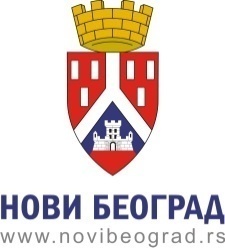 Одељење за грађевинске и комуналне послове -Одсек за комуналне послове- Захтев за издавање одобрења за постављање   монтажно-демонтажног објекта за потребе одржавања културних, спортских и других манифестацијаИме и презиме и адреса, подносиоца захтева Назив и седиште правног лица/предузетникаКонтакт телефон и e-mail